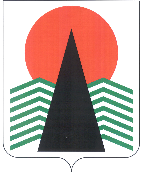 Муниципальное образованиеСельское поселение СентябрьскийНефтеюганский районХанты-Мансийский автономный округ – ЮграАДМИНИСТРАЦИЯ СЕЛЬСКОГО ПОСЕЛЕНИЯ СЕНТЯБРЬСКИЙПОСТАНОВЛЕНИЕп. СентябрьскийО внесении изменений в постановление администрации сельского поселения Сентябрьский от 23.11.2018 №148-па «Об утверждении муниципальной программы «Защита населения и территорий от чрезвычайных ситуаций, обеспечение пожарной безопасности на территории сельского поселения Сентябрьский на  2019-2025 годы»В соответствии со статьей 179 Бюджетного кодекса Российской Федерации, в целях реализации Прогноза социально-экономического развития сельского поселения Сентябрьский на долгосрочный период, руководствуясь постановлениями Администрации сельского поселения Сентябрьский от 08.11.2016 № 143-па «О муниципальных и ведомственных целевых программах муниципального образования сельское поселение Сентябрьский»  (в редакции от 29.10.2018 №135-па), от 29.10.2018 № 136-па «Об утверждении перечня муниципальных программ сельского поселения Сентябрьский», на основании Устава сельского поселения Сентябрьский, п о с т а н о в л я ю:1.	Внести следующие изменения в постановление администрации сельского поселения Сентябрьский от 23.11.2018 №148-па «Об утверждении муниципальной программы «Защита населения и территорий от чрезвычайных ситуаций, обеспечение пожарной безопасности на территории сельского поселения Сентябрьский на  2019-2025 годы» (далее – постановление), изложив приложение к постановлению в новой редакции, согласно приложению к настоящему постановлению.2.	Настоящее постановление подлежит официальному опубликованию (обнародованию) в информационном бюллетене «Сентябрьский вестник» и размещению на официальном сайте муниципального образования сельское поселение Сентябрьский.3.	Настоящее постановление вступает в силу с момента его официального опубликования. 4.	Контроль за исполнением постановления оставляю за собой.Глава поселения							     	А.В. СветлаковПАСПОРТмуниципальной программы «Защита населения и территорий от чрезвычайных ситуаций, обеспечение пожарной безопасности на территории сельского поселения Сентябрьский на 2019-2025 годы» (далее – программа)Раздел 1. Характеристика текущего состояния сферы защиты населения и территории сельского поселения Сентябрьский от угроз природного 
и техногенного характераОдной из приоритетных задач стратегии социально-экономического развития сельского поселения Сентябрьский на долгосрочную перспективу, является совершенствование системы предупреждения и защиты населения от чрезвычайных ситуаций природного и техногенного характера.В условиях сохранения высокого уровня угрозы техногенного и природного характера, негативных последствий чрезвычайных ситуаций для устойчивого социально-экономического развития поселения одним из важных элементов обеспечения безопасности на территории сельского поселения Сентябрьский является повышение защиты населения и территории.Обеспечение условий для безопасной жизнедеятельности населения поселения, минимизация материального ущерба и снижение случаев гибели людей вследствие чрезвычайных ситуаций, являются важнейшими факторами для сохранения экономического потенциала и повышения качества жизни населения.Опасность возникновения чрезвычайных ситуаций в сельском поселении Сентябрьский связана, прежде всего, со структурной спецификой хозяйственной деятельности, и обусловлена высокой концентрацией предприятий топливно-энергетического комплекса, значительной протяжённостью сети трубопроводов. Климат резко континентальный, характеризующийся быстрой сменой погодных условий. Вследствие этого основными источниками природных чрезвычайных ситуаций на территории поселения являются опасные гидрометеорологические явления.Актуальность проблемы заключается в обеспечении снижения рисков чрезвычайных ситуаций и потерь человеческого, природного и экономического потенциала путём концентрации материальных и финансовых ресурсов на приоритетных направлениях по созданию условий для безопасной жизнедеятельности населения.В соответствии с Федеральным законом от 12.02.1998 № 28-ФЗ 
«О гражданской обороне» организация мероприятий по созданию и поддержанию 
в состоянии постоянной готовности к использованию системы оповещения населения об опасностях, возникающих при ведении военных действий или вследствие этих действий, возникновении чрезвычайных ситуаций природного и техногенного характера, относится к полномочиям органов местного самоуправления.Обеспечение первичных мер пожарной безопасности - это условие сохранения жизни и здоровья людей, а также объектов и материальных ценностей от пожаров, основанием является  п.9 ч.1 ст.14 Федерального закона от 06.10.2003 № 131-ФЗ «Об общих принципах организации местного самоуправления в Российской Федерации» исполнение вопросов местного значения по обеспечению пожарной безопасности в поселении.На территории сельского поселения Сентябрьский имеются пожарные гидранты, находящихся в муниципальной собственности. Процент обеспеченности исправности пожарных резервуаров и их поддержание в работоспособном состоянии, остается на низком уровне ввиду отсутствия технического обслуживания в силу требования п.3 ч.1 ст.68 Федерального закона от 22.07.2008 № 123-ФЗ «Технический регламент о требованиях пожарной безопасности». Разработанные мероприятия в Программе позволят решить вопросы своевременного тушения пожаров на территории сельского поселения. Для преодоления негативных тенденций в деле организации борьбы с пожарами необходимы целенаправленные, скоординированные действия органов местного самоуправления, предприятий и организаций сельского поселения. Для решения данной проблемы разработана настоящая Программа.Раздел 2. Цели, задачи и показатели их достиженияЦели:           1.Повышение эффективности системы защиты граждан  от чрезвычайных ситуаций природного и техногенного характера.2.Обеспечение пожарной безопасности на территории сельского поселения Сентябрьский. Задачи:           - Укрепление пожарной безопасности на          территории сельского поселения Сентябрьский, защиты жизни, здоровья и имущества граждан и юридических лиц от пожаров.             - Разработка и реализации мер защиты населения от  чрезвычайных ситуаций природного и техногенного характера на территории сельского поселения СентябрьскийПоказатели муниципальной программы:           1.Уменьшение рисков возникновения пожаров на территории сельского поселения Сентябрьский -100%.            2.Обеспечение бесперебойного функционирования систем наружного водоснабжения сельского поселения Сентябрьский – 100%.           3.Обеспечение  информированности населения о действиях при наступлении чрезвычайной ситуации природного и техногенного характера-100%.Раздел 3. Характеристика программных мероприятийДля достижения поставленных целей разработаны программные мероприятия в области защиты населения от чрезвычайных ситуаций и обеспечения пожарной безопасности: 	- Мероприятия по обеспечению пожарной безопасности на территории с.п.Сентябрьский;	- Снижение рисков возникновения чрезвычайных ситуаций природного и техногенного характера.Раздел 4. Механизм реализации муниципальной программыРеализация муниципальной программы осуществляется ответственным исполнителем – администрацией сельского поселения Сентябрьский.Ответственный исполнитель осуществляет:обеспечение реализации мероприятий муниципальной программы, исполнителем которых является;совершенствование механизма реализации муниципальной программы.Исполнитель муниципальной программы:обеспечивает эффективное и целевое использование средств, выделяемых на реализацию муниципальной программы в пределах установленных полномочий участника бюджетного процесса;осуществляет функции муниципального заказчика в области размещения муниципального заказа на поставку товаров, выполнение работ, оказание услуг для обеспечения муниципальных нужд в рамках реализации муниципальной программы.Механизм реализации муниципальной программы предполагает:разработку и принятие нормативных правовых актов, необходимых 
для её выполнения, включая установление порядка расходования средств 
на реализацию мероприятий муниципальной программы;ежегодное формирование перечня программных мероприятий на очередной финансовый год и плановый период с уточнением объёмов финансирования по программным мероприятиям, в том числе в связи с изменениями внешних факторов;передачу при необходимости части функций по её реализации соисполнителям муниципальной программы;представление исполнителем отчёта в установленном порядке о реализации муниципальной программы в состав отчета об итогах социально-экономического развития сельского поселения Сентябрьский;представление соисполнителями отчёта в установленном основным исполнителем порядке о реализации отдельных мероприятий муниципальной программы;информирование общественности о ходе и результатах реализации мероприятий муниципальной программы через размещение на официальном сайте.Расходование средств бюджета поселения в рамках реализации мероприятий муниципальной программы осуществляется в соответствии с действующим бюджетным законодательством Российской Федерации, требованиями действующего законодательства Российской Федерации в области размещения государственного заказа на поставку товаров, выполнение работ, оказание услуг для обеспечения государственных и муниципальных нужд.Оценка хода исполнения мероприятий муниципальной программы основана на мониторинге ожидаемых непосредственных и конечных результатов её реализации как сопоставления фактически достигнутых, так и целевых значений показателей. В соответствии с данными мониторинга по фактически достигнутым результатам реализации в муниципальную программу могут быть внесены соответствующие изменения и дополнения. В процессе реализации программы может проявиться ряд внешних обстоятельств и рисков, которые могут влиять на результаты реализации программы:- риск стихийных бедствий (возникновение чрезвычайных ситуаций, связанных с лесными пожарами, наводнениями, засухой);- макроэкономические риски, которые связаны с возможностями снижения темпов роста экономики, уровня инвестиционной активности, с финансовым кризисом, непрогнозируемые инфляционные процессы, удорожание стоимости товаров (услуг), что также может повлиять на сроки, объем и качество выполнения задач по модернизации имущественного комплекса;- риск финансового обеспечения, который связан с недофинансированием программы, в связи с потенциально возможным дефицитом бюджетов всех уровней (в том числе и по иным источникам);- риск недобросовестности застройщиков, подрядчиков и поставщиков товаров (работ, услуг);- правовые риски, которые связаны с изменениями законодательства.- в процессе реализации программы возможно отклонение в достижение результатов из-за несоответствия отдельных мероприятий программы их ожидаемой эффективности.В целях управления указанными рисками в процессе реализации программы предусматривается:- проведение мониторинга выполнения программы, регулярного анализа и при необходимости ежегодной корректировки;- перераспределение объемов финансирования в зависимости от динамики и темпов достижения поставленных целей, изменений во внешней среде.Таблица 1Целевые показатели муниципальной программыТаблица №2Перечень программных мероприятий24.06.2019№58-паПриложение к постановлению администрациисельского поселения Сентябрьскийот 24.06.2019 № 58-па      Наименование муниципальнойпрограммы«Защита населения и территорий от чрезвычайных ситуаций, обеспечение пожарной безопасности на территории сельского поселения Сентябрьский на 2019-2025 годы»Дата утверждения муниципальной программы Постановление администрации сельского поселения Сентябрьский от 23.11.2018 года № 148-па Ответственный исполнитель муниципальной программыМуниципальное учреждение «Администрация сельского поселения Сентябрьский»Соисполнители муниципальной программы-Цели муниципальной программы1.Повышение эффективности системы защиты граждан  от чрезвычайных ситуаций природного и техногенного характера.2.Обеспечение пожарной безопасности на территории сельского поселения Сентябрьский.Задачи муниципальной программы1.Укрепления пожарной безопасности на   территории сельского поселения Сентябрьский, защиты жизни, здоровья и имущества граждан и юридических лиц от пожаров.2.Разработка и реализации мер защиты населения от  чрезвычайных ситуаций природного и техногенного характера на территории сельского поселения СентябрьскийПодпрограммы-Целевые показателимуниципальной программы1.Уменьшение рисков возникновения пожаров на территории сельского поселения Сентябрьский -100%. 2. Обеспечение бесперебойного функционирования систем наружного водоснабжения сельского поселения Сентябрьский – 100%.3.Обеспечение информированности населения о действиях при наступлении чрезвычайной ситуации природного и техногенного характера-100%.Сроки реализации муниципальной программы2019-2025 годыФинансовое обеспечениемуниципальной программыОбщий объем финансирования муниципальной программы 756,07673 тыс. рублей, в том числе:2019 год –126,07673 тыс. рублей;2020 год – 105,00000 тыс. рублей;2021 год – 105,00000 тыс. рублей;2022 год – 105,00000 тыс. рублей;2023 год – 105,00000 тыс. рублей; 2024 год – 105,00000 тыс. рублей; 2025 год – 105,00000 тыс. рублей. Федеральный бюджет – 0,00000 тыс. рублей, в том числе: 2019 год – 0,00000 тыс. рублей;2020 год – 0,00000 тыс. рублей;2021 год – 0,00000 тыс. рублей;2022 год – 0,00000 тыс. рублей.2023 год – 0,00000 тыс. рублей;2024 год – 0,00000 тыс. рублей; 2025 год – 0,00000 тыс. рублей. Бюджет автономного округа –0,00000 тыс. рублей, в том числе: 2019 год – 0,00000 тыс. рублей;2020 год – 0,00000 тыс. рублей;2021 год – 0,00000 тыс. рублей;2022 год – 0,00000 тыс. рублей.2023 год – 0,00000 тыс. рублей;2024 год – 0,00000 тыс. рублей;2025 год – 0,00000 тыс. рублей. Бюджет района – 21,07673 тыс. рублей, в том числе: 2019 год –21,07673 тыс. рублей;2020 год – 0,00000 тыс. рублей;2021 год – 0,00000 тыс. рублей;2022 год – 0,00000 тыс. рублей.2023 год – 0,00000 тыс. рублей;2024 год – 0,00000 тыс. рублей;2025 год – 0,00000 тыс. рублей. Бюджет сельского поселения – 700,00000 тыс. рублей, в том числе: 2019 год – 100,00000 тыс. рублей;2020 год – 100,00000 тыс. рублей;2021 год – 100,00000 тыс. рублей;2022 год – 100,00000 тыс. рублей.2023 год – 100,00000 тыс. рублей;2024 год – 100,00000 тыс. рублей;2025 год – 100,00000 тыс. рублей.Иные источники – 35,00000 тыс. рублей:2019 год – 5,00000 тыс. рублей;2020 год – 5,00000 тыс. рублей;2021 год – 5,00000 тыс. рублей;2022 год – 5,00000 тыс. рублей.2023 год – 5,00000 тыс. рублей;2024 год – 5,00000 тыс. рублей;2025 год – 5,00000 тыс. рублей	№ целевого показателяНаименование целевого показателяБазовый целевойпоказатель на начало реализации муниципальной программыЗначения целевого показателя по годамЗначения целевого показателя по годамЗначения целевого показателя по годамЗначения целевого показателя по годамЗначения целевого показателя по годамЗначения целевого показателя по годамЗначения целевого показателя по годамЦелевое значение показателя 
на момент окончания действия муниципальной программы	№ целевого показателяНаименование целевого показателяБазовый целевойпоказатель на начало реализации муниципальной программы2019 г.2020 г.2021г.2022г.2023г.2024г.2025г.Целевое значение показателя 
на момент окончания действия муниципальной программы12345678910111. Уменьшение рисков     возникновения пожаров на территории сельского поселения Сентябрьский -100%. 801001001001001001001001002Обеспечение бесперебойного функционирования систем наружного водоснабжения сельского поселения Сентябрьский – 100%.801001001001001001001001003Обеспечение информированности  населения о действиях при наступлении чрезвычайной ситуации природного и техногенного характера-100%.80100100100100100100100100№ п/пМероприятия муниципальной программыОтветственный исполнитель / соисполнительИсточники финансированияФинансовые затраты на реализацию (тыс. рублей)Финансовые затраты на реализацию (тыс. рублей)Финансовые затраты на реализацию (тыс. рублей)Финансовые затраты на реализацию (тыс. рублей)Финансовые затраты на реализацию (тыс. рублей)Финансовые затраты на реализацию (тыс. рублей)Финансовые затраты на реализацию (тыс. рублей)Финансовые затраты на реализацию (тыс. рублей)№ п/пМероприятия муниципальной программыОтветственный исполнитель / соисполнительИсточники финансированиявсегов том числев том числев том числев том числев том числев том числев том числе№ п/пМероприятия муниципальной программыОтветственный исполнитель / соисполнительИсточники финансированиявсего2019г.2020г.2021г.2022г.2023г.2024г.2025г.1234567891011121.Мероприятия по обеспечению пожарной безопасности на территории с.п.Сентябрьский (показатели 1 и 2).Администрация сельского поселения Сентябрьскийвсего721,07673121,07673100,0100,0100,0100,0100,0100,01.Мероприятия по обеспечению пожарной безопасности на территории с.п.Сентябрьский (показатели 1 и 2).Администрация сельского поселения Сентябрьскийбюджет автономного округа--------1.Мероприятия по обеспечению пожарной безопасности на территории с.п.Сентябрьский (показатели 1 и 2).Администрация сельского поселения Сентябрьскийбюджет района21,0767321,07673------1.Мероприятия по обеспечению пожарной безопасности на территории с.п.Сентябрьский (показатели 1 и 2).Администрация сельского поселения Сентябрьскийбюджет сельского поселения700,00000100,00000100,00000100,00000100,00000100,00000100,00000100,000001.Мероприятия по обеспечению пожарной безопасности на территории с.п.Сентябрьский (показатели 1 и 2).Администрация сельского поселения Сентябрьскийиные источники--------2.Снижение рисков возникновения чрезвычайных ситуаций природного и техногенного характера (показатель 3)Администрация сельского поселения Сентябрьскийвсего35,000005,000005,000005,000005,000005,000005,000005,000002.Снижение рисков возникновения чрезвычайных ситуаций природного и техногенного характера (показатель 3)Администрация сельского поселения Сентябрьскийбюджет автономного округа--------2.Снижение рисков возникновения чрезвычайных ситуаций природного и техногенного характера (показатель 3)Администрация сельского поселения Сентябрьскийбюджет района--------2.Снижение рисков возникновения чрезвычайных ситуаций природного и техногенного характера (показатель 3)Администрация сельского поселения Сентябрьскийбюджет сельского поселения--------2.Снижение рисков возникновения чрезвычайных ситуаций природного и техногенного характера (показатель 3)Администрация сельского поселения Сентябрьскийиные источники35,000005,000005,000005,000005,000005,000005,000005,00000Всего по муниципальной программеВсего по муниципальной программеВсего по муниципальной программеИтого756,07673126,07673105,00000105,00000105,00000105,00000105,00000105,00000Всего по муниципальной программеВсего по муниципальной программеВсего по муниципальной программебюджет автономного округа--------Всего по муниципальной программеВсего по муниципальной программеВсего по муниципальной программебюджет района21,0767321,07673------Всего по муниципальной программеВсего по муниципальной программеВсего по муниципальной программебюджет сельского поселения700,00000100,00000100,00000100,00000100,00000100,00000100,00000100,00000Всего по муниципальной программеВсего по муниципальной программеВсего по муниципальной программеиные источники35,000005,000005,000005,000005,000005,000005,000005,00000в том числе:в том числе:инвестиции в объекты муниципальной собственностиинвестиции в объекты муниципальной собственностиинвестиции в объекты муниципальной собственностивсегоинвестиции в объекты муниципальной собственностиинвестиции в объекты муниципальной собственностиинвестиции в объекты муниципальной собственностибюджет автономного округаинвестиции в объекты муниципальной собственностиинвестиции в объекты муниципальной собственностиинвестиции в объекты муниципальной собственностибюджет районаинвестиции в объекты муниципальной собственностиинвестиции в объекты муниципальной собственностиинвестиции в объекты муниципальной собственностибюджет сельского поселенияинвестиции в объекты муниципальной собственностиинвестиции в объекты муниципальной собственностиинвестиции в объекты муниципальной собственностииные источникипрочие расходыпрочие расходыпрочие расходывсего756,07673126,07673105,00000105,00000105,00000105,00000105,00000105,00000прочие расходыпрочие расходыпрочие расходыбюджет автономного округа--------прочие расходыпрочие расходыпрочие расходыбюджет района21,0767321,07673------прочие расходыпрочие расходыпрочие расходыБюджет сельского поселения700,00000100,00000100,00000100,00000100,00000100,00000100,00000100,00000прочие расходыпрочие расходыпрочие расходыиные источники35,000005,000005,000005,000005,000005,000005,000005,00000в том числе:в том числе:в том числе:Ответственный исполнитель (Муниципальное учреждение «Администрация  сельского поселения Сентябрьский»)Ответственный исполнитель (Муниципальное учреждение «Администрация  сельского поселения Сентябрьский»)Ответственный исполнитель (Муниципальное учреждение «Администрация  сельского поселения Сентябрьский»)всего756,07673126,07673105,00000105,00000105,00000105,00000105,00000105,00000Ответственный исполнитель (Муниципальное учреждение «Администрация  сельского поселения Сентябрьский»)Ответственный исполнитель (Муниципальное учреждение «Администрация  сельского поселения Сентябрьский»)Ответственный исполнитель (Муниципальное учреждение «Администрация  сельского поселения Сентябрьский»)бюджет автономного округа--------Ответственный исполнитель (Муниципальное учреждение «Администрация  сельского поселения Сентябрьский»)Ответственный исполнитель (Муниципальное учреждение «Администрация  сельского поселения Сентябрьский»)Ответственный исполнитель (Муниципальное учреждение «Администрация  сельского поселения Сентябрьский»)бюджет района21,0767321,07673------Ответственный исполнитель (Муниципальное учреждение «Администрация  сельского поселения Сентябрьский»)Ответственный исполнитель (Муниципальное учреждение «Администрация  сельского поселения Сентябрьский»)Ответственный исполнитель (Муниципальное учреждение «Администрация  сельского поселения Сентябрьский»)Бюджет сельского поселения700,00000100,00000100,00000100,00000100,00000100,00000100,00000100,00000Ответственный исполнитель (Муниципальное учреждение «Администрация  сельского поселения Сентябрьский»)Ответственный исполнитель (Муниципальное учреждение «Администрация  сельского поселения Сентябрьский»)Ответственный исполнитель (Муниципальное учреждение «Администрация  сельского поселения Сентябрьский»)иные источники35,000005,000005,000005,000005,000005,000005,000005,00000Соисполнитель 1 (МКУ «Управление по делам администрации»)Соисполнитель 1 (МКУ «Управление по делам администрации»)Соисполнитель 1 (МКУ «Управление по делам администрации»)всего--------Соисполнитель 1 (МКУ «Управление по делам администрации»)Соисполнитель 1 (МКУ «Управление по делам администрации»)Соисполнитель 1 (МКУ «Управление по делам администрации»)бюджет автономного округа--------Соисполнитель 1 (МКУ «Управление по делам администрации»)Соисполнитель 1 (МКУ «Управление по делам администрации»)Соисполнитель 1 (МКУ «Управление по делам администрации»)бюджет района--------Соисполнитель 1 (МКУ «Управление по делам администрации»)Соисполнитель 1 (МКУ «Управление по делам администрации»)Соисполнитель 1 (МКУ «Управление по делам администрации»)Бюджет сельского поселения--------